1 - IDENTIFICAÇÃO DO RELATÓRIO* Necessário anexar comprovante de residência. Para bolsistas CAPES residência em Jataí.2- DISCIPLINAS CURSADAS NO PERÍODOESTÁGIO EM DOCÊNCIA(Obrigatório para bolsistas da CAPES, FAPEG,CNPQ e UFG)3 - CRÉDITOS DO CURSO4 - PRINCIPAIS DATAS PREVISTAS PARA:5- RESUMO DAS ATIVIDADES DE PESQUISA DESENVOLVIDAS(*) Relate principalmente aspectos atuais principais sobre o desenvolvimento da pesquisa, tais como: etapa de revisão da literatura; definição de metodologia; levantamento, coleta e tratamento de dados; trabalhos de campo e outras atividades relevantes.6- PRODUÇÕES DO PERÍODO(em caso de publicações e apresentações, preencher FormulárioANEXO)7 – INFORMAÇÕES SOBRE VÍNCULO EMPREGATÍCIO (Nos casos permitidos pela Portaria 76/2010 da CAPES e pela Portaria Conjunta CAPES/CNPq 01/2010)*(*) É necessário relatar instituição/local de vínculo, data de ingresso, atividades desenvolvidas, carga horária de trabalho e remuneração bruta recebida. Apresentar comprovação de vínculo constando carga horária e remuneração do mês anterior à entrega do relatório. Bolsistas que não possuem nenhum tipo de vínculo devem apresentar uma declaração informando não possuir vínculo empregatício (com assinatura reconhecida em cartório).8- APRECIAÇÃO DO ORIENTADOR SOBRE O DESENVOLVIMENTO DA PESQUISA9- APRECIAÇÕES CIRCUSTANCIADA DO ORIENTADOR/SUPERVISOR SOBRE A PESQUISA E O DESEMPENHO ACADÊMICO DO BOLSISTA10-RECOMENDAÇÃO DO ORIENTADOR PARA APROVAÇÃO E RENOVAÇÃO DE BOLSA11 - LOCAL, DATA E ASSINATURA DO BOLSISTA E ORIENTADORRESULTADO(a ser preenchido pela Comissão de Bolsas)RENOVAÇÃO ANUAL DE BOLSA(a ser preenchido pela Comissão de Bolsas)INSTRUÇÕES PARA ELABORAÇÃO E PREENCHIMEMENTO DO RELATÓRIOANEXOS – PRODUÇÃO BIBLIOGRÁFICA - DADOS PARA O COLETA CAPES ANUAL1. Trabalhos publicados        * Aluno de graduação, pós-graduação, docente, pesquisador, outro participante. 2. Publicação de livro ou capítulo de livro* Aluno de graduação, pós-graduação, docente, pesquisador, outro participante.3. Trabalhos em eventos científicos* Aluno de graduação, pós-graduação, docente, pesquisador ou outro participante.4. Apresentação oral em eventos* Aluno de graduação, pós-graduação, docente, pesquisador, outro participante.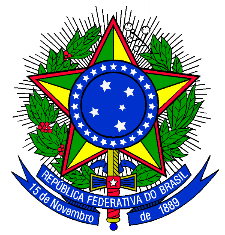 UNIVERSIDADE FEDERAL DE JATAÍUNIDADE ACADÊMICA DE ESTUDOS GEOGRÁFICOSPROGRAMA DE PÓS-GRADUAÇÃO EM GEOGRAFIA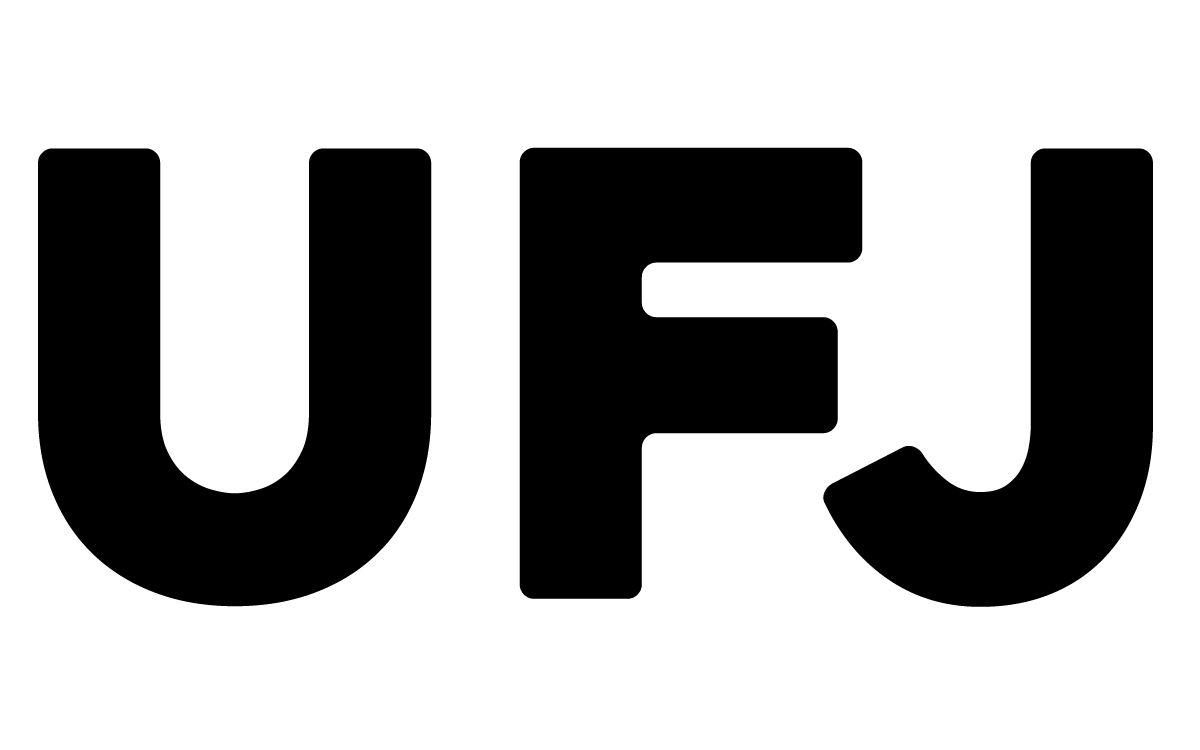 Formulário – RELATÓRIO DE ATIVIDADES DE BOLSISTAFormulário – RELATÓRIO DE ATIVIDADES DE BOLSISTAFormulário – RELATÓRIO DE ATIVIDADES DE BOLSISTANOME DO BOLSISTA:NOME DO BOLSISTA:NOME DO BOLSISTA:NOME DO BOLSISTA:CURSO:ANO DE INGRESSO:ANO DE INGRESSO:Situação: (cursando ou em afastamento)ENDEREÇO*:ENDEREÇO*:ENDEREÇO*:ENDEREÇO*:ÓRGÃO DA BOLSA:ÓRGÃO DA BOLSA:VIGÊNCIA: de / /a / /VIGÊNCIA: de / /a / /ORIENTADOR/ SUPERVISOR:ORIENTADOR/ SUPERVISOR:ORIENTADOR/ SUPERVISOR:ORIENTADOR/ SUPERVISOR:PERÍODO DO RELATÓRIO:PERÍODO DO RELATÓRIO:TIPO (NOVO/ REFORMULADO):TIPO (NOVO/ REFORMULADO):TÍTULO DA DISSERTAÇÃO OU TESE:TÍTULO DA DISSERTAÇÃO OU TESE:TÍTULO DA DISSERTAÇÃO OU TESE:TÍTULO DA DISSERTAÇÃO OU TESE:Código/ProgramaNomeConceitoObtidoDisciplina da Graduação/ Professor ResponsávelSemestreNecessários p/ integralização do curso em disciplinas:CursadosRestantesDefesa de Projeto de Pesquisa (Seminários)/ /Exame de Qualificação/ /Defesa de Dissertação ou Tese/ /NOME DO EVENTODATAINSTITUIÇÃO/ LOCALApresentou Trabalho?Apresentou Trabalho?/ /SIMNÃO/ /SIM NÃO/ /SIMNÃOAvaliaçãoÓtimoBomRegularFracoEtapa cumprida no relatório apresentadoResultados alcançados em relação ao projeto originalPrograma de trabalho para a próxima etapaDedicação às atividades da pesquisa e do programaCumprimento das 20h semanaisDe acordo com a evolução do projeto, o bolsista concluirá as etapas e o curso dentro do prazo previsto? SIM SIM NÃO NÃO Recomendado Não Recomendado CondicionadoJustificativas do Orientador:Justificativas do Orientador:Justificativas do Orientador:Jataí,GO ____/ ____/ 20____.____________________________________BolsistaJataí, GO, ____/ ____/ 20____._________________________________Orientador APROVADO CONDICIONADO CONDICIONADO REPROVADOMotivo: Motivo: Motivo: Motivo:  SUSPENSÃO DE BOLSA A PARTIR DE:/ / SUSPENSÃO DE BOLSA A PARTIR DE:/ / CANCELAMENTO DEFINITIVO A PARTIR DE:/ / CANCELAMENTO DEFINITIVO A PARTIR DE:/ / MUDANÇA DE TEMA DE PESQUISA(anexar novo projeto de pesquisa) MUDANÇA DE TEMA DE PESQUISA(anexar novo projeto de pesquisa) MUDANÇA DE ORIENTADOR(Anexar carta de anuência) MUDANÇA DE ORIENTADOR(Anexar carta de anuência) SIM NÃO CONDICIONADO (ATÉ:    /       /           )Aprovação da Comissão de BolsasEm reunião de  //________________________________________Presidente/ MembrosAprovação do Colegiado do Programa Em reunião de //___________________________CoordenadorPRAZOS: o Relatório de Atividades deverá ser apresentado em 2 (duas) vias impressas, assinada pelo Bolsista e Orientador e entregue na secretaria do PPGGeo ao final de cada semestre e de acordo com o calendário e prazos previamente estabelecidos. Em caso de haver registro das PRODUÇÕES ACADÊMICAS no período, deve ser enviado 1 (uma) via em formato digital para a secretaria do PPGGeo (ANEXOS), conforme orientações abaixo, para o e-mail: ppggeo.jatai@ufg.br ANEXOS: Produção Acadêmica: a produção científica do bolsista deve ser informada semestralmente para fins de preenchimento do Coleta Capes/ Plataforma Sucupira pelo Programa e os formulários preenchidos e enviados apenas em versão de texto para que seja copiado para o sistema de Coleta Capes. A produção informada deverá ser diretamente vinculada ao trabalho do bolsista e as cópias anexadas em formato pdf junto aos ANEXOS deste Relatório.OBSERVAÇÃO: Caso haja mais que de 1 Produção a ser informada, o formulário correspondente poderá ser duplicado.PRAZOS: o Relatório de Atividades deverá ser apresentado em 2 (duas) vias impressas, assinada pelo Bolsista e Orientador e entregue na secretaria do PPGGeo ao final de cada semestre e de acordo com o calendário e prazos previamente estabelecidos. Em caso de haver registro das PRODUÇÕES ACADÊMICAS no período, deve ser enviado 1 (uma) via em formato digital para a secretaria do PPGGeo (ANEXOS), conforme orientações abaixo, para o e-mail: ppggeo.jatai@ufg.br ANEXOS: Produção Acadêmica: a produção científica do bolsista deve ser informada semestralmente para fins de preenchimento do Coleta Capes/ Plataforma Sucupira pelo Programa e os formulários preenchidos e enviados apenas em versão de texto para que seja copiado para o sistema de Coleta Capes. A produção informada deverá ser diretamente vinculada ao trabalho do bolsista e as cópias anexadas em formato pdf junto aos ANEXOS deste Relatório.OBSERVAÇÃO: Caso haja mais que de 1 Produção a ser informada, o formulário correspondente poderá ser duplicado.PRAZOS: o Relatório de Atividades deverá ser apresentado em 2 (duas) vias impressas, assinada pelo Bolsista e Orientador e entregue na secretaria do PPGGeo ao final de cada semestre e de acordo com o calendário e prazos previamente estabelecidos. Em caso de haver registro das PRODUÇÕES ACADÊMICAS no período, deve ser enviado 1 (uma) via em formato digital para a secretaria do PPGGeo (ANEXOS), conforme orientações abaixo, para o e-mail: ppggeo.jatai@ufg.br ANEXOS: Produção Acadêmica: a produção científica do bolsista deve ser informada semestralmente para fins de preenchimento do Coleta Capes/ Plataforma Sucupira pelo Programa e os formulários preenchidos e enviados apenas em versão de texto para que seja copiado para o sistema de Coleta Capes. A produção informada deverá ser diretamente vinculada ao trabalho do bolsista e as cópias anexadas em formato pdf junto aos ANEXOS deste Relatório.OBSERVAÇÃO: Caso haja mais que de 1 Produção a ser informada, o formulário correspondente poderá ser duplicado.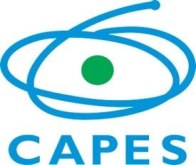 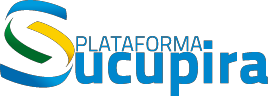 NaturezaBibliográficaTipoARTIGO EM PERIÓDICOIdentificação(Não omita autores, não modifique a ordem dos autores em que foi publicado e informe por extenso o nome dos mesmos – O número do CPF é obrigatório para efeito de cadastramento no Coleta CAPES)Identificação(Não omita autores, não modifique a ordem dos autores em que foi publicado e informe por extenso o nome dos mesmos – O número do CPF é obrigatório para efeito de cadastramento no Coleta CAPES)Identificação(Não omita autores, não modifique a ordem dos autores em que foi publicado e informe por extenso o nome dos mesmos – O número do CPF é obrigatório para efeito de cadastramento no Coleta CAPES)Autores: Autores: Autores: Nome(s)CPFCATEGORIA*1.2.3.4.5.Título do trabalho:Detalhamento Detalhamento Detalhamento Detalhamento Detalhamento Detalhamento Detalhamento Detalhamento Ano da Produção:Ano da Produção:Ano da Produção:Ano da Produção:Ano da Produção:Ano da Produção:Ano da Produção:Ano da Produção:Natureza:   (   ) Trabalho Completo   (   ) ResumoNatureza:   (   ) Trabalho Completo   (   ) ResumoNatureza:   (   ) Trabalho Completo   (   ) ResumoNatureza:   (   ) Trabalho Completo   (   ) ResumoNatureza:   (   ) Trabalho Completo   (   ) ResumoNatureza:   (   ) Trabalho Completo   (   ) ResumoNatureza:   (   ) Trabalho Completo   (   ) ResumoNatureza:   (   ) Trabalho Completo   (   ) ResumoTítulo do Periódico:Título do Periódico:Título do Periódico:Título do Periódico:Título do Periódico:Título do Periódico:Título do Periódico:Título do Periódico:Editora: Editora: Editora: Editora: Editora: Editora: Editora: Editora: Volume:Volume:Fascículo:Fascículo:Fascículo:Fascículo:Fascículo:Série:Número da página inicial:Número da página inicial:Número da página inicial:Número da página inicial:Número da página inicial:Número da página inicial:Número da página inicial:Número da página inicial:Número da página final:Número da página final:Número da página final:Número da página final:Número da página final:Número da página final:Número da página final:Número da página final:Idioma:Idioma:Idioma:Idioma:Idioma:Idioma:Idioma:Idioma:ISSN:ISSN:ISSN:ISSN:ISSN:ISSN:ISSN:ISSN:DivulgaçãoDivulgaçãoDivulgaçãoDivulgaçãoDivulgaçãoDivulgaçãoDivulgaçãoDivulgação(  ) Impresso  (  )  Meio magnético  (  ) Meio digital  (  ) Filme  (  ) Hipertexto  (  ) Outro  (  )Vários(  ) Impresso  (  )  Meio magnético  (  ) Meio digital  (  ) Filme  (  ) Hipertexto  (  ) Outro  (  )Vários(  ) Impresso  (  )  Meio magnético  (  ) Meio digital  (  ) Filme  (  ) Hipertexto  (  ) Outro  (  )Vários(  ) Impresso  (  )  Meio magnético  (  ) Meio digital  (  ) Filme  (  ) Hipertexto  (  ) Outro  (  )Vários(  ) Impresso  (  )  Meio magnético  (  ) Meio digital  (  ) Filme  (  ) Hipertexto  (  ) Outro  (  )Vários(  ) Impresso  (  )  Meio magnético  (  ) Meio digital  (  ) Filme  (  ) Hipertexto  (  ) Outro  (  )Vários(  ) Impresso  (  )  Meio magnético  (  ) Meio digital  (  ) Filme  (  ) Hipertexto  (  ) Outro  (  )Vários(  ) Impresso  (  )  Meio magnético  (  ) Meio digital  (  ) Filme  (  ) Hipertexto  (  ) Outro  (  )VáriosEndereço eletrônico:Endereço eletrônico:Endereço eletrônico:Endereço eletrônico:Endereço eletrônico:Endereço eletrônico:Endereço eletrônico:Endereço eletrônico:Observação:Observação:Observação:Observação:Observação:Observação:Observação:Observação:ContextoContextoContextoContextoContextoContextoContextoContextoLinha de Pesquisa do Programa de PG em Geografia:Linha de Pesquisa do Programa de PG em Geografia:Linha de Pesquisa do Programa de PG em Geografia:Linha de Pesquisa do Programa de PG em Geografia:Linha de Pesquisa do Programa de PG em Geografia:Linha de Pesquisa do Programa de PG em Geografia:Linha de Pesquisa do Programa de PG em Geografia:Linha de Pesquisa do Programa de PG em Geografia:Projeto de Pesquisa ao qual esta publicação está vinculada:Projeto de Pesquisa ao qual esta publicação está vinculada:Projeto de Pesquisa ao qual esta publicação está vinculada:Projeto de Pesquisa ao qual esta publicação está vinculada:Projeto de Pesquisa ao qual esta publicação está vinculada:Projeto de Pesquisa ao qual esta publicação está vinculada:Projeto de Pesquisa ao qual esta publicação está vinculada:Projeto de Pesquisa ao qual esta publicação está vinculada:Área de Conhecimento (Código CNPq):Área de Conhecimento (Código CNPq):Área de Conhecimento (Código CNPq):Área de Conhecimento (Código CNPq):Área de Conhecimento (Código CNPq):Área de Conhecimento (Código CNPq):Área de Conhecimento (Código CNPq):Área de Conhecimento (Código CNPq):Vínculo com Tese:    (   ) Sim    (   ) NãoVínculo com Tese:    (   ) Sim    (   ) NãoVínculo com Tese:    (   ) Sim    (   ) NãoVínculo com Tese:    (   ) Sim    (   ) NãoVínculo com Tese:    (   ) Sim    (   ) NãoVínculo com Tese:    (   ) Sim    (   ) NãoVínculo com Tese:    (   ) Sim    (   ) NãoVínculo com Tese:    (   ) Sim    (   ) NãoNível:  (  ) Mestrado     (  ) DoutoradoNível:  (  ) Mestrado     (  ) DoutoradoNível:  (  ) Mestrado     (  ) DoutoradoNível:  (  ) Mestrado     (  ) DoutoradoNível:  (  ) Mestrado     (  ) DoutoradoNível:  (  ) Mestrado     (  ) DoutoradoNível:  (  ) Mestrado     (  ) DoutoradoNível:  (  ) Mestrado     (  ) DoutoradoConcluída:   (   ) Sim  (  ) NãoConcluída:   (   ) Sim  (  ) NãoConcluída:   (   ) Sim  (  ) NãoAno de conclusão: (Preencher apenas em caso de defesa concluída)Ano de conclusão: (Preencher apenas em caso de defesa concluída)Ano de conclusão: (Preencher apenas em caso de defesa concluída)Ano de conclusão: (Preencher apenas em caso de defesa concluída)Ano de conclusão: (Preencher apenas em caso de defesa concluída)(  ) Dissertação/Tese do próprio Programa     (  ) Dissertação/Tese do próprio Programa     (  ) Dissertação/Tese do próprio Programa     (  ) Dissertação/Tese do próprio Programa     (  ) Dissertação/Tese de outro Programa(  ) Dissertação/Tese de outro Programa(  ) Dissertação/Tese de outro Programa(  ) Dissertação/Tese de outro ProgramaInstituição (Nome):	Instituição (Nome):	Instituição (Nome):	Instituição (Nome):	Instituição (Nome):	Instituição (Nome):	Instituição (Nome):	Instituição (Nome):	Sigla:Sigla:Sigla:País:País:País:País:País:Orientador: Orientador: Orientador: Orientador: Orientador: Orientador: CPF:CPF:(  ) Dissertação/Tese do próprio Programa     (  ) Dissertação/Tese do próprio Programa     (  ) Dissertação/Tese do próprio Programa     (  ) Dissertação/Tese do próprio Programa     (  ) Dissertação/Tese do próprio Programa     (  ) Dissertação/Tese de outro Programa(  ) Dissertação/Tese de outro Programa(  ) Dissertação/Tese de outro ProgramaNaturezaBibliográficaTipoLIVRO e CAPÍTULO DE LIVROIdentificação(Não omita autores, não modifique a ordem dos autores em que foi publicado e informe por extenso o nome dos mesmos. O número do CPF é obrigatório para efeito de cadastramento no Coleta CAPES)Identificação(Não omita autores, não modifique a ordem dos autores em que foi publicado e informe por extenso o nome dos mesmos. O número do CPF é obrigatório para efeito de cadastramento no Coleta CAPES)Identificação(Não omita autores, não modifique a ordem dos autores em que foi publicado e informe por extenso o nome dos mesmos. O número do CPF é obrigatório para efeito de cadastramento no Coleta CAPES)Autores: Autores: Autores: NomeCPFCATEGORIA*1.2.3.4.5.Título da publicação/obra:Título da publicação/obra:Título da publicação/obra:Título da publicação/obra:Título da publicação/obra:Título da publicação/obra:Título da publicação/obra:Título da publicação/obra:Título da publicação/obra:Título da publicação/obra:Título da publicação/obra:Ano da Produção:Ano da Produção:Ano da Produção:Ano da Produção:Ano da Produção:Ano da Produção:Ano da Produção:Ano da Produção:Ano da Produção:Ano da Produção:Ano da Produção:Natureza da obra:  (  ) Capítulo  (  ) Coletânea  (  ) Texto Integral  (  ) Verbete  (  ) OutroNatureza da obra:  (  ) Capítulo  (  ) Coletânea  (  ) Texto Integral  (  ) Verbete  (  ) OutroNatureza da obra:  (  ) Capítulo  (  ) Coletânea  (  ) Texto Integral  (  ) Verbete  (  ) OutroNatureza da obra:  (  ) Capítulo  (  ) Coletânea  (  ) Texto Integral  (  ) Verbete  (  ) OutroNatureza da obra:  (  ) Capítulo  (  ) Coletânea  (  ) Texto Integral  (  ) Verbete  (  ) OutroNatureza da obra:  (  ) Capítulo  (  ) Coletânea  (  ) Texto Integral  (  ) Verbete  (  ) OutroNatureza da obra:  (  ) Capítulo  (  ) Coletânea  (  ) Texto Integral  (  ) Verbete  (  ) OutroNatureza da obra:  (  ) Capítulo  (  ) Coletânea  (  ) Texto Integral  (  ) Verbete  (  ) OutroNatureza da obra:  (  ) Capítulo  (  ) Coletânea  (  ) Texto Integral  (  ) Verbete  (  ) OutroNatureza da obra:  (  ) Capítulo  (  ) Coletânea  (  ) Texto Integral  (  ) Verbete  (  ) OutroNatureza da obra:  (  ) Capítulo  (  ) Coletânea  (  ) Texto Integral  (  ) Verbete  (  ) OutroNatureza do conteúdo: (  ) Didática   (  )Técnica  (  ) Artística (  ) Relato  (  ) Resultado de Projeto Pesquisa Natureza do conteúdo: (  ) Didática   (  )Técnica  (  ) Artística (  ) Relato  (  ) Resultado de Projeto Pesquisa Natureza do conteúdo: (  ) Didática   (  )Técnica  (  ) Artística (  ) Relato  (  ) Resultado de Projeto Pesquisa Natureza do conteúdo: (  ) Didática   (  )Técnica  (  ) Artística (  ) Relato  (  ) Resultado de Projeto Pesquisa Natureza do conteúdo: (  ) Didática   (  )Técnica  (  ) Artística (  ) Relato  (  ) Resultado de Projeto Pesquisa Natureza do conteúdo: (  ) Didática   (  )Técnica  (  ) Artística (  ) Relato  (  ) Resultado de Projeto Pesquisa Natureza do conteúdo: (  ) Didática   (  )Técnica  (  ) Artística (  ) Relato  (  ) Resultado de Projeto Pesquisa Natureza do conteúdo: (  ) Didática   (  )Técnica  (  ) Artística (  ) Relato  (  ) Resultado de Projeto Pesquisa Natureza do conteúdo: (  ) Didática   (  )Técnica  (  ) Artística (  ) Relato  (  ) Resultado de Projeto Pesquisa Natureza do conteúdo: (  ) Didática   (  )Técnica  (  ) Artística (  ) Relato  (  ) Resultado de Projeto Pesquisa Natureza do conteúdo: (  ) Didática   (  )Técnica  (  ) Artística (  ) Relato  (  ) Resultado de Projeto Pesquisa Título do Capítulo: Título do Capítulo: Título do Capítulo: Título do Capítulo: Título do Capítulo: Título do Capítulo: Título do Capítulo: Título do Capítulo: Título do Capítulo: Título do Capítulo: Título do Capítulo: Nome do Editor ou Organizador:Nome do Editor ou Organizador:Nome do Editor ou Organizador:Nome do Editor ou Organizador:Nome do Editor ou Organizador:Nome do Editor ou Organizador:Nome do Editor ou Organizador:Nome do Editor ou Organizador:Nome do Editor ou Organizador:Nome do Editor ou Organizador:CPF: Número da edição ou revisão:Número da edição ou revisão:Número da edição ou revisão:Número da edição ou revisão:Número da edição ou revisão:Número da edição ou revisão:Número da edição ou revisão:Número da edição ou revisão:Número da edição ou revisão:Número da edição ou revisão:Número da edição ou revisão:Nome da Editora:Nome da Editora:Nome da Editora:Nome da Editora:Nome da Editora:Nome da Editora:Nome da Editora:Nome da Editora:Nome da Editora:Nome da Editora:Nome da Editora:Cidade da Editora:Cidade da Editora:Cidade da Editora:País:País:País:País:País:País:País:País:Número de páginas da obra:Número de páginas da obra:Número de páginas da obra:Número de páginas da obra:Tiragem: Tiragem: Tiragem: Tiragem: Tiragem: Tiragem: Tiragem: Número da página (Apenas para capítulo de livro)Número da página (Apenas para capítulo de livro)Número da página (Apenas para capítulo de livro)Número da página (Apenas para capítulo de livro)Número da página (Apenas para capítulo de livro)Página Inicial: Página Inicial: Página Inicial: Página Inicial: Página Final: Página Final: Volume: Fascículo:Fascículo:Fascículo:Fascículo:Fascículo:Fascículo:Fascículo:Série:Série:Série:Idioma:Idioma:Idioma:Idioma:Idioma:Idioma:Idioma:Idioma:Idioma:Idioma:Idioma:ISBN (InternacionalStandart Book Number):ISBN (InternacionalStandart Book Number):ISBN (InternacionalStandart Book Number):ISBN (InternacionalStandart Book Number):ISBN (InternacionalStandart Book Number):ISBN (InternacionalStandart Book Number):ISBN (InternacionalStandart Book Number):ISBN (InternacionalStandart Book Number):ISBN (InternacionalStandart Book Number):ISBN (InternacionalStandart Book Number):ISBN (InternacionalStandart Book Number):DivulgaçãoDivulgaçãoDivulgaçãoDivulgaçãoDivulgaçãoDivulgaçãoDivulgaçãoDivulgaçãoDivulgaçãoDivulgaçãoDivulgação(  ) Impresso  (   ) Meio magnético   (  ) Meio digital  (  ) Filme  (  ) Hipertexto  (  ) Outro  (  )Vários(  ) Impresso  (   ) Meio magnético   (  ) Meio digital  (  ) Filme  (  ) Hipertexto  (  ) Outro  (  )Vários(  ) Impresso  (   ) Meio magnético   (  ) Meio digital  (  ) Filme  (  ) Hipertexto  (  ) Outro  (  )Vários(  ) Impresso  (   ) Meio magnético   (  ) Meio digital  (  ) Filme  (  ) Hipertexto  (  ) Outro  (  )Vários(  ) Impresso  (   ) Meio magnético   (  ) Meio digital  (  ) Filme  (  ) Hipertexto  (  ) Outro  (  )Vários(  ) Impresso  (   ) Meio magnético   (  ) Meio digital  (  ) Filme  (  ) Hipertexto  (  ) Outro  (  )Vários(  ) Impresso  (   ) Meio magnético   (  ) Meio digital  (  ) Filme  (  ) Hipertexto  (  ) Outro  (  )Vários(  ) Impresso  (   ) Meio magnético   (  ) Meio digital  (  ) Filme  (  ) Hipertexto  (  ) Outro  (  )Vários(  ) Impresso  (   ) Meio magnético   (  ) Meio digital  (  ) Filme  (  ) Hipertexto  (  ) Outro  (  )Vários(  ) Impresso  (   ) Meio magnético   (  ) Meio digital  (  ) Filme  (  ) Hipertexto  (  ) Outro  (  )Vários(  ) Impresso  (   ) Meio magnético   (  ) Meio digital  (  ) Filme  (  ) Hipertexto  (  ) Outro  (  )VáriosEndereço eletrônico:Endereço eletrônico:Endereço eletrônico:Endereço eletrônico:Endereço eletrônico:Endereço eletrônico:Endereço eletrônico:Endereço eletrônico:Endereço eletrônico:Endereço eletrônico:Endereço eletrônico:Observação:Observação:Observação:Observação:Observação:Observação:Observação:Observação:Observação:Observação:Observação:ContextoContextoContextoContextoContextoContextoContextoContextoContextoContextoContextoLinha de Pesquisa do Programa de PG em Geografia:Linha de Pesquisa do Programa de PG em Geografia:Linha de Pesquisa do Programa de PG em Geografia:Linha de Pesquisa do Programa de PG em Geografia:Linha de Pesquisa do Programa de PG em Geografia:Linha de Pesquisa do Programa de PG em Geografia:Linha de Pesquisa do Programa de PG em Geografia:Linha de Pesquisa do Programa de PG em Geografia:Linha de Pesquisa do Programa de PG em Geografia:Linha de Pesquisa do Programa de PG em Geografia:Linha de Pesquisa do Programa de PG em Geografia:Projeto de Pesquisa ao qual esta publicação está vinculada:Projeto de Pesquisa ao qual esta publicação está vinculada:Projeto de Pesquisa ao qual esta publicação está vinculada:Projeto de Pesquisa ao qual esta publicação está vinculada:Projeto de Pesquisa ao qual esta publicação está vinculada:Projeto de Pesquisa ao qual esta publicação está vinculada:Projeto de Pesquisa ao qual esta publicação está vinculada:Projeto de Pesquisa ao qual esta publicação está vinculada:Projeto de Pesquisa ao qual esta publicação está vinculada:Projeto de Pesquisa ao qual esta publicação está vinculada:Projeto de Pesquisa ao qual esta publicação está vinculada:Área de Conhecimento (Código CNPq):Área de Conhecimento (Código CNPq):Área de Conhecimento (Código CNPq):Área de Conhecimento (Código CNPq):Área de Conhecimento (Código CNPq):Área de Conhecimento (Código CNPq):Área de Conhecimento (Código CNPq):Área de Conhecimento (Código CNPq):Área de Conhecimento (Código CNPq):Área de Conhecimento (Código CNPq):Área de Conhecimento (Código CNPq):Vínculo com Trabalho de Conclusão:    (   ) Sim    (   ) NãoVínculo com Trabalho de Conclusão:    (   ) Sim    (   ) NãoVínculo com Trabalho de Conclusão:    (   ) Sim    (   ) NãoVínculo com Trabalho de Conclusão:    (   ) Sim    (   ) NãoVínculo com Trabalho de Conclusão:    (   ) Sim    (   ) NãoVínculo com Trabalho de Conclusão:    (   ) Sim    (   ) NãoVínculo com Trabalho de Conclusão:    (   ) Sim    (   ) NãoNível:  (  ) Mestrado     (  ) DoutoradoNível:  (  ) Mestrado     (  ) DoutoradoNível:  (  ) Mestrado     (  ) DoutoradoNível:  (  ) Mestrado     (  ) DoutoradoConcluída:   (   ) Sim  (  ) NãoConcluída:   (   ) Sim  (  ) NãoAno de conclusão: (Preencher apenas em caso de defesa concluída)Ano de conclusão: (Preencher apenas em caso de defesa concluída)Ano de conclusão: (Preencher apenas em caso de defesa concluída)Ano de conclusão: (Preencher apenas em caso de defesa concluída)Ano de conclusão: (Preencher apenas em caso de defesa concluída)Ano de conclusão: (Preencher apenas em caso de defesa concluída)Ano de conclusão: (Preencher apenas em caso de defesa concluída)Ano de conclusão: (Preencher apenas em caso de defesa concluída)Ano de conclusão: (Preencher apenas em caso de defesa concluída)Instituição (Nome):	Instituição (Nome):	Instituição (Nome):	Instituição (Nome):	Instituição (Nome):	Instituição (Nome):	Instituição (Nome):	Instituição (Nome):	Instituição (Nome):	Instituição (Nome):	Instituição (Nome):	Sigla:Sigla:País:País:País:País:País:País:País:País:País:Orientador: Orientador: Orientador: Orientador: Orientador: Orientador: CPF:CPF:CPF:CPF:CPF:(  ) Dissertação/Tese do próprio Programa     (  ) Dissertação/Tese do próprio Programa     (  ) Dissertação/Tese do próprio Programa     (  ) Dissertação/Tese de outro Programa(  ) Dissertação/Tese de outro Programa(  ) Dissertação/Tese de outro Programa(  ) Dissertação/Tese de outro Programa(  ) Dissertação/Tese de outro Programa(  ) Dissertação/Tese de outro Programa(  ) Dissertação/Tese de outro Programa(  ) Dissertação/Tese de outro ProgramaNaturezaBibliográficaTipoTRABALHO EM ANAISIdentificação (Não omita autores, não modifique a ordem dos autores em que foi publicado e informe por extenso o nome dos mesmos. O número do CPF é obrigatório para efeito de cadastramento no Coleta CAPES)Identificação (Não omita autores, não modifique a ordem dos autores em que foi publicado e informe por extenso o nome dos mesmos. O número do CPF é obrigatório para efeito de cadastramento no Coleta CAPES)Identificação (Não omita autores, não modifique a ordem dos autores em que foi publicado e informe por extenso o nome dos mesmos. O número do CPF é obrigatório para efeito de cadastramento no Coleta CAPES)Autores: Autores: Autores: NomeCPFCATEGORIA*1.2.3.4.5.Título do trabalho:Detalhamento Detalhamento Detalhamento Detalhamento Detalhamento Detalhamento Ano da Produção: Ano da Produção: Ano da Produção: Ano da Produção: Ano da Produção: Ano da Produção: Natureza:  (   ) Trabalho completo  (   ) Resumo(   ) Resumo ExpandidoNatureza:  (   ) Trabalho completo  (   ) Resumo(   ) Resumo ExpandidoNatureza:  (   ) Trabalho completo  (   ) Resumo(   ) Resumo ExpandidoNatureza:  (   ) Trabalho completo  (   ) Resumo(   ) Resumo ExpandidoNatureza:  (   ) Trabalho completo  (   ) Resumo(   ) Resumo ExpandidoNatureza:  (   ) Trabalho completo  (   ) Resumo(   ) Resumo ExpandidoTítulo dos Anais:Título dos Anais:Título dos Anais:Título dos Anais:Título dos Anais:Título dos Anais:Editora:Editora:Editora:Editora:Editora:Editora:Volume:Volume:Fascículo:Fascículo:Fascículo:Série:Número da página inicial:Número da página inicial:Número da página inicial:Número da página inicial:Número da página inicial:Número da página inicial:Número da página final:Número da página final:Número da página final:Número da página final:Número da página final:Número da página final:Nome do Evento:Nome do Evento:Nome do Evento:Nome do Evento:Nome do Evento:Nome do Evento:Cidade do Evento:Cidade do Evento:Cidade do Evento:Cidade do Evento:Cidade do Evento:Cidade do Evento:País:País:País:País:País:País:Idioma:Idioma:Idioma:Idioma:Idioma:Idioma:ISSN ou ISBN: ISSN ou ISBN: ISSN ou ISBN: ISSN ou ISBN: ISSN ou ISBN: ISSN ou ISBN: DivulgaçãoDivulgaçãoDivulgaçãoDivulgaçãoDivulgaçãoDivulgação(  ) Impresso  (  )  Meio magnético  (  ) Meio digital  (  ) Filme  (  ) Hipertexto  (  ) Outro  (  ) Vários(  ) Impresso  (  )  Meio magnético  (  ) Meio digital  (  ) Filme  (  ) Hipertexto  (  ) Outro  (  ) Vários(  ) Impresso  (  )  Meio magnético  (  ) Meio digital  (  ) Filme  (  ) Hipertexto  (  ) Outro  (  ) Vários(  ) Impresso  (  )  Meio magnético  (  ) Meio digital  (  ) Filme  (  ) Hipertexto  (  ) Outro  (  ) Vários(  ) Impresso  (  )  Meio magnético  (  ) Meio digital  (  ) Filme  (  ) Hipertexto  (  ) Outro  (  ) Vários(  ) Impresso  (  )  Meio magnético  (  ) Meio digital  (  ) Filme  (  ) Hipertexto  (  ) Outro  (  ) VáriosEndereço eletrônico:Endereço eletrônico:Endereço eletrônico:Endereço eletrônico:Endereço eletrônico:Endereço eletrônico:Observação:Observação:Observação:Observação:Observação:Observação:ContextoContextoContextoContextoContextoContextoLinha de Pesquisa do Programa de PG em Geografia:Linha de Pesquisa do Programa de PG em Geografia:Linha de Pesquisa do Programa de PG em Geografia:Linha de Pesquisa do Programa de PG em Geografia:Linha de Pesquisa do Programa de PG em Geografia:Linha de Pesquisa do Programa de PG em Geografia:Projeto de Pesquisa ao qual esta publicação está vinculada:Projeto de Pesquisa ao qual esta publicação está vinculada:Projeto de Pesquisa ao qual esta publicação está vinculada:Projeto de Pesquisa ao qual esta publicação está vinculada:Projeto de Pesquisa ao qual esta publicação está vinculada:Projeto de Pesquisa ao qual esta publicação está vinculada:Área de Conhecimento (Código CNPq):Área de Conhecimento (Código CNPq):Área de Conhecimento (Código CNPq):Área de Conhecimento (Código CNPq):Área de Conhecimento (Código CNPq):Área de Conhecimento (Código CNPq):Vínculo com Trabalho de Conclusão:    (   ) Sim    (   ) NãoVínculo com Trabalho de Conclusão:    (   ) Sim    (   ) NãoVínculo com Trabalho de Conclusão:    (   ) Sim    (   ) NãoVínculo com Trabalho de Conclusão:    (   ) Sim    (   ) NãoNível:  (  ) Mestrado     (  ) DoutoradoNível:  (  ) Mestrado     (  ) DoutoradoConcluída:   (   ) Sim  (  ) NãoConcluída:   (   ) Sim  (  ) NãoConcluída:   (   ) Sim  (  ) NãoAno de conclusão: (Preencher apenas em caso de defesa concluída)Ano de conclusão: (Preencher apenas em caso de defesa concluída)Ano de conclusão: (Preencher apenas em caso de defesa concluída)Instituição (Nome):	Instituição (Nome):	Instituição (Nome):	Instituição (Nome):	Instituição (Nome):	Instituição (Nome):	Sigla:Sigla:Sigla:País:País:País:Natureza:TécnicaTipo:APRESENTAÇÃO DE TRABALHOIdentificação (Não omita autores, não modifique a ordem dos autores em que foi publicado e informe por extenso o nome dos mesmos. O número do CPF é obrigatório para efeito de cadastramento no Coleta CAPES)Identificação (Não omita autores, não modifique a ordem dos autores em que foi publicado e informe por extenso o nome dos mesmos. O número do CPF é obrigatório para efeito de cadastramento no Coleta CAPES)Identificação (Não omita autores, não modifique a ordem dos autores em que foi publicado e informe por extenso o nome dos mesmos. O número do CPF é obrigatório para efeito de cadastramento no Coleta CAPES)AutoresAutoresAutoresNomeCPFCATEGORIA*1.2.3.4.5.Título:DetalhamentoDetalhamentoDetalhamentoDetalhamentoDetalhamentoAno da Produção:Ano da Produção:Ano da Produção:Ano da Produção:Ano da Produção:Natureza:Natureza:Natureza:Natureza:Natureza:(  ) Comunicação   (  ) Conferência  (  ) Congresso  (  ) Seminário  (  ) Simpósio  (  ) Palestra   (   ) Outra(  ) Comunicação   (  ) Conferência  (  ) Congresso  (  ) Seminário  (  ) Simpósio  (  ) Palestra   (   ) Outra(  ) Comunicação   (  ) Conferência  (  ) Congresso  (  ) Seminário  (  ) Simpósio  (  ) Palestra   (   ) Outra(  ) Comunicação   (  ) Conferência  (  ) Congresso  (  ) Seminário  (  ) Simpósio  (  ) Palestra   (   ) Outra(  ) Comunicação   (  ) Conferência  (  ) Congresso  (  ) Seminário  (  ) Simpósio  (  ) Palestra   (   ) OutraDenominação do Evento:Denominação do Evento:Denominação do Evento:Denominação do Evento:Denominação do Evento:Instituição promotora do Evento:Instituição promotora do Evento:Instituição promotora do Evento:Instituição promotora do Evento:Instituição promotora do Evento:Idioma:Idioma:Idioma:Idioma:Idioma:Local do Evento:Local do Evento:Local do Evento:Local do Evento:Local do Evento:Cidade:Cidade:País:País:País:DivulgaçãoDivulgaçãoDivulgaçãoDivulgaçãoDivulgação(  ) Impresso  (   ) Meio magnético   (  ) Meio digital  (  ) Filme  (  ) Hipertexto  (  ) Outro  (  )Vários(  ) Impresso  (   ) Meio magnético   (  ) Meio digital  (  ) Filme  (  ) Hipertexto  (  ) Outro  (  )Vários(  ) Impresso  (   ) Meio magnético   (  ) Meio digital  (  ) Filme  (  ) Hipertexto  (  ) Outro  (  )Vários(  ) Impresso  (   ) Meio magnético   (  ) Meio digital  (  ) Filme  (  ) Hipertexto  (  ) Outro  (  )Vários(  ) Impresso  (   ) Meio magnético   (  ) Meio digital  (  ) Filme  (  ) Hipertexto  (  ) Outro  (  )VáriosEndereço eletrônico:Endereço eletrônico:Endereço eletrônico:Endereço eletrônico:Endereço eletrônico:Observação:Observação:Observação:Observação:Observação:ContextoContextoContextoContextoContextoLinha de Pesquisa do Programa de PG em Geografia:Linha de Pesquisa do Programa de PG em Geografia:Linha de Pesquisa do Programa de PG em Geografia:Linha de Pesquisa do Programa de PG em Geografia:Linha de Pesquisa do Programa de PG em Geografia:Projeto de Pesquisa ao qual esta publicação está vinculada:Projeto de Pesquisa ao qual esta publicação está vinculada:Projeto de Pesquisa ao qual esta publicação está vinculada:Projeto de Pesquisa ao qual esta publicação está vinculada:Projeto de Pesquisa ao qual esta publicação está vinculada:Área de Conhecimento (Código CNPq):Área de Conhecimento (Código CNPq):Área de Conhecimento (Código CNPq):Área de Conhecimento (Código CNPq):Área de Conhecimento (Código CNPq):Vínculo com Trabalho de Conclusão:    (   ) Sim    (   ) NãoVínculo com Trabalho de Conclusão:    (   ) Sim    (   ) NãoVínculo com Trabalho de Conclusão:    (   ) Sim    (   ) NãoNível:  (  ) Mestrado     (  ) DoutoradoNível:  (  ) Mestrado     (  ) DoutoradoConcluída:   (   ) Sim  (  ) NãoAno de conclusão: (Preencher apenas em caso de defesa concluída)Ano de conclusão: (Preencher apenas em caso de defesa concluída)Ano de conclusão: (Preencher apenas em caso de defesa concluída)Ano de conclusão: (Preencher apenas em caso de defesa concluída)Instituição (Nome):	Instituição (Nome):	Instituição (Nome):	Instituição (Nome):	Instituição (Nome):	Sigla:País:País:País:País:Orientador: Orientador: Orientador: Orientador: CPF:(  ) Dissertação/Tese do próprio Programa     (  ) Dissertação/Tese do próprio Programa     (  ) Dissertação/Tese de outro Programa(  ) Dissertação/Tese de outro Programa(  ) Dissertação/Tese de outro Programa